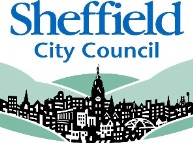 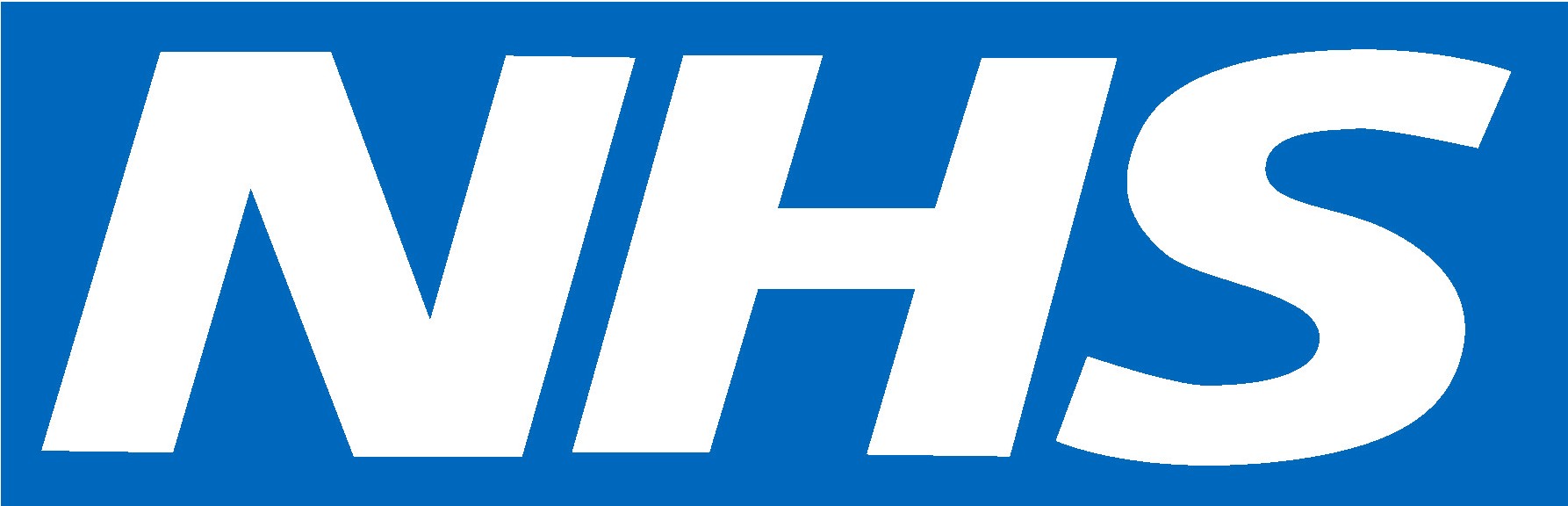 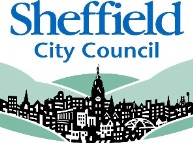 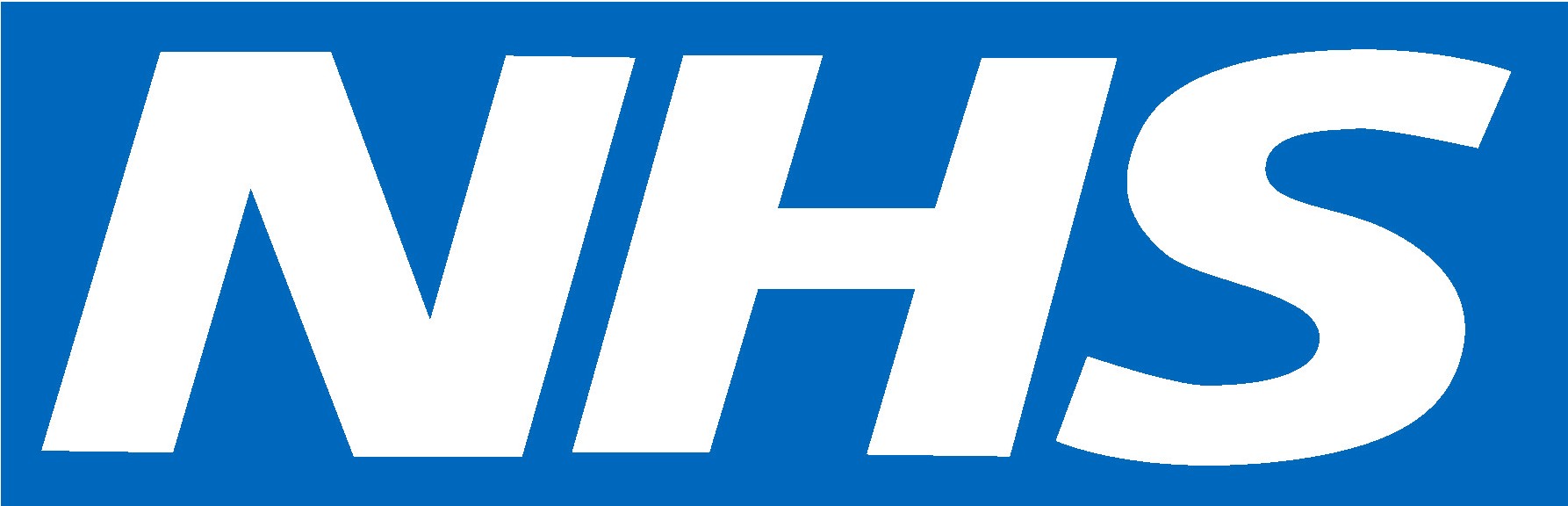 Child addendumThe child addendum section should be used when a child in a family wants to provide information but does not want their parent(s) to know the information they have provided.The child addendum section mirrors the child section in the main FCAF, but includes an additional box, for the child to provide their consent in sharing the information they provide with agencies. Adult addendumThe adult addendum section should be used when a parent in a family wants to provide information but does not want their spouse/family to know the information they have provided.The adult addendum section mirrors the adult section in the main FCAF, but includes an additional box, for the adult to provide their consent in sharing the information they provide with agencies. Child: strengths and difficulties     (Before completing, please copy and paste blank section for each child as needed)Health – includes a) general health conditions, impairments and disabilities; immunisations; developmental checks; hospital admissions; accidents b) physical development - nutrition; activity; vision & hearing; motor skills c) speech; language; communication and development; expression; questioning; listening; responding; understanding.Emotional – includes mental health; feeling special; attachment; risking/actual self-harm; phobias; psychological difficulties; coping with stress; motivation; positive attitudes; confidence; relationships with peers; interpersonal skills; feeling isolated and solitary; fears; often unhappy. Family and social relationships – includes building stable relationships with family, peers and wider community; helping others; friendships; levels of association for negative relationships.Behavioural – includes what they are good at; what they like to do; general lifestyle and self-control; anti-social behaviour and any sanctions i.e. offending; behaviour at school or at home; school exclusion or risk of exclusion; behaviour with peers; sexual behaviour; violence and aggression; restless and overactive; easily distracted; attention span/concentration; drug / alcohol use. Identity - includes self-esteem; perceptions of self; sense of belonging; knowledge of family history; experiences of discrimination due to race, religion, age, gender, sexuality and disability.Self-care skills and independence – includes becoming independent; boundaries; rules; asking for help; decision-making; changes to body; washing, dressing, feeding; positive separation from family.Learning and aspirations – includes pre-school/school/college experience; extra curricula activities; home learning environment and level of adult interest; attainment; achievement; reasoning and problem solving; employment; training and goals for the future. Significant events and impact – includes bereavement; divorce; new baby; witnessing acts of violence or abuse, parent/family member in prison.Caring responsibilities – includes caring for any adult / child family members or extended family.Adult: strengths and difficulties     (Before completing, please copy and paste blank section for each adult as needed)Health – includes general physical health; nutrition and lifestyle; any learning or physical disability impacting on the family.Social Behaviour – includes involvement in local area; activities regularly engage in; offending or anti-social behaviour; attitudes; any sanctions in use i.e. tenancy action.Learning and Aspirations – includes qualifications, training, employment e.g. frequency and whether temporary or permanent / part time or full time; aspirations e.g. want to work / work more and life skills.Mental Health and Emotional Well-being – include details of impact on family environment and functioning / parenting.Drug / Alcohol use – include details of substance use and misuse including alcohol (details from any alcohol screens undertaken); history; past and current treatment; impact on family life and functioning / parenting.Domestic Violence / Abuse – include past and present; nature and extent; police involvement; hospital admissions; specialist services involved. If situation ongoing (even post separation), and is a possibility of serious harm, consider doing a Domestic Abuse risk assessment – see guidance for more detail.Parenting – includes capacity to parent; basic care e.g. provision of food, drink, warmth, shelter, appropriate clothing; ensuring safety e.g. personal and dental hygiene; engagement with services; safe and healthy environment; emotional warmth; guidance; boundaries e.g. encouraging self-control; sleeping arrangements; modelling positive behaviour; effective and appropriate discipline; avoiding over protection; support for positive activities and stimulation.Significant events and impact – include any details of a new baby; bereavement; separation/divorce; redundancy; experience of abuse; victim of crime; offending and parent / family member in prison.Other Caring responsibilities – include other vulnerable adults and extended family members.Full name of child(Please provide legal name)Full name of child(Please provide legal name)Consent to share this information(Child signature depending on competency if child doesn’t want parent to see content in this section)Consent to share this information(Child signature depending on competency if child doesn’t want parent to see content in this section)Name of person(s) with parental responsibility for this childName of person(s) with parental responsibility for this childRegistered with GP(If yes provide details)Yes / NoRegistered with dentist(If yes provide details)Yes / NoRegistered at Children’s CentreYes / NoName of Childcare provider / School / College attendingChild has a disabilityYes / No5 – 16 years and missing educationYes / NoChild has a Special Educational Needs StatementYes / NoPost 16 and Not in Education, Employment or Training (NEET)Yes / NoChild’s religionAttendance at nursery / education / training establishmentAttendance at (insert name) over the last (insert time period) has been (insert statement)Child’s first languageAttendance certificate attachedYes / NoStrengths: Difficulties: Strengths: Difficulties: Strengths: Difficulties: Strengths: Difficulties: Strengths: Difficulties: Strengths: Difficulties: Strengths: Difficulties:  Full name of adult(Please provide legal name) Full name of adult(Please provide legal name)Consent to share this information(Adult signature if adult doesn’t want other family members to see content in this section)Consent to share this information(Adult signature if adult doesn’t want other family members to see content in this section)Has parental responsibility for child(ren) in the householdHas parental responsibility for child(ren) in the householdYes / NoYes / NoRegistered with GP(If yes provide details)Yes / NoRegistered with dentist(If yes provide details)Yes / NoEmployed / In TrainingYes / NoRegistered disabled(If yes provide details)Yes / NoReligionFirst languageStrengths: Difficulties: Strengths: Difficulties: Strengths: Difficulties: Strengths: Difficulties: Strengths: Difficulties: Strengths: Difficulties: Strengths: Difficulties: 